السيرة الذاتية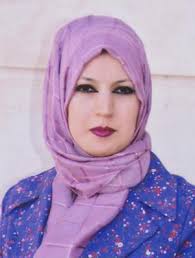 الاسم :- ابتهال جاسم رشيد الشمريالجنس :- انثىالمواليد :- 9/1/1983 مكان الولادة :- بغداد / الكرخ الحالة الاجتماعية :- متزوجةالبريد الالكتروني : bar.alaman@yahoo.comالهاتف :- 07709288208 مكان العمل : مسؤولة وحدة الاعلام والمعلوماتية لكلية التربية البدنية وعلوم الرياضة للبنات جامعة بغداد.	التحصيل العلمي :- ماجستير اعلام ، صحافة ، كلية الاعلام / جامعة بغداد وبمعدل (82.16) وبتقدير جيد جدا . بكالوريوس اعلام صحافة ،كلية الاعلام / جامعة بغداد ومن الطلبة الاوائل وبتسلسل الثالثة على القسم من مجموعة 72 طالب وطالبة / الدراسة الصباحية وبمعدل (81.15) وبتقدير جيد جدا .  شهادة الدبلوم بالتخطيط الاستراتيجية من جامعة بوسطن الدولية .المرتبة العلمية : مدرس مساعد الشهادات والدورات المحلية الحاصلة عليها شهادة امتحان الكفاءة بالحاسبات من مركزالحاسبة الالكترونية والانترنيت  من كلية اللغات / جامعة بغداد .شهادة امتحان الكفاءة الانكليزية من كلية الاداب /الجامعة المستنصرية . شهادة دورة طرائق التدريس من كلية التربية /الجامعة المستنصرية . شهادة تدريب صحفي من جريدة الصباح الجديد .شهادة تقديرية من المركز الوطني الاول للعلوم والاداب لمشاركة في القاء ونشر بحث بعنوان دور وسائل الاعلام في مكافحة الفساد.شهادة مشاركة في دورة ( الحرب النفسية وكيفية معالجة الاشاعة ) للمدة من 28/30/11/2016 في مركز التعليم المستمر – الجامعة العراقية.شهادة مشاركة في دورة (الانماط القيادية وفق مقياس DISC) من مركز البحوث والدراسات (مبدا)- الجامعة العراقية بتاريخ 1/12/2016.شهادة مشاركة في دورة (فن الاقناع باستخدام لغة الايحاء ) من مركز البحوث والدراسات (مبدا) – الجامعة العراقية بتاريخ 28/12/2016.شهادة مشاركة في دورة (مهارات الذكاء العاطفي ) من مركز البحوث والدراسات (مبدا) – الجامعة العراقية بتاريخ 12/1/2017.شهادة مشاركة في دورة (الانماط الشخصية mbti) من مركز البحوث والدراسات (مبدا) – الجامعة العراقية بتاريخ 3/11/2016.شهادة مشاركة في دورة (مهارات التواصل الفعال) من مركز البحوث والدراسات (مبدا)- الجامعة العراقية بتاريخ 24/11/2016.شهادة مشاركة في دورة (ادارة واستثمار الوقت ) من مركز البحوث والدراسات (مبدا) –الجامعة العراقية بتاريخ 4/12/2016.شهادة مشاركة في دورة (القيادة الادارية ) من مركز العراقي لتطوير قدرات الشباب بتاريخ 22/12/2016.شهادة مشاركة في دورة الصلاحية اللغوية في وحدة التعليم المستمر بكلية الاداب – جامعة بغداد للفترة من (22/1 الى 26/1/2017.شهادة مشاركة في دورة التخطيط الاستراتيجي الشخصي من المركز العراقي لتطوير قدرات الشباب بتاريخ 4/5/1/2017.شهادة مشاركة في دورة ادارة الموارد البشرية من المركز العراقي لتطوير قدرات الشباب بتاريخ 13/14/2/2017.شهادة مشاركة في دورة المهارات الشخصية للمدير الناجح من المركز العراقي لتطوير قدرات الشباب بتاريخ 11/12/1/2017.شهادة مشاركة في دورة فن كتابة الخبر والتقرير من كلية الاعلام جامعة بغداد.الشهادات الدولية الحاصلة عليها  شهادة دولية من الهيئة الطبية الدولية لدورة العدالة التصالحية في العراق.شهادة من اللجنة الدولية للصليب الاحمر للدورة التدريبية الرابعة في مجال تطوير القدرات المحلية في القانون الدولي الانساني .شهادة دولية من المجموعة الدولية للتدريب والتنمية حول المهارات الشخصية لحل النزاعات والمنازعات بتاريخ 23/2/2017.شهادة دولية من المجموعة الدولية للتدريب والتنمية  حول اعداد وتنظيم المؤتمرات بتاريخ 26/3/2017.شهادة دولية من المجموعة الدولية للتدريب والتنمية حول أساسياتالتعايشالسلمي بتاريخ 17/3/2017.شهادة دولية من المجموعة الدولية للتدريب والتنمية حول المهاراتالتيتظهرفيوسائلالإعلام بتاريخ 10/3/2017.شهادة دولية من المجموعة الدولية للتدريب والتنمية حول ادارة فريق العمل بتاريخ 20/3/2017.شهادة مشاركة في الندوة التعريفية لمنصة اريد للباحثين باللغة العربية التي تم عقدها في الجامعة المستنصرية بتاريخ 11/4/2017.شهادة مشاركة في الدورة التعليمية للدفاع عن حقوق اللاجئين من منظمة العفو الدولية اكاديمية حقوق الانسان .حضورالانشطة التي تحدث خارج الكلية مشاركة وحضور في الندوة العلمية الموسومة بعنوان (الامن الغذائي في العراق ) لكلية التربية للبنات – قسم الجغرافية – جامعة بغداد بتاريخ 11/1/2017.حضور الندوة الفكرية النسوية التي اقامتها الامانة العامة للعتبة الكاظمية المقدسة / قسم الشؤون الفكرية والاعلام تحت شعار (من معين الحوراء نرتشف الفكر والعطاء ) بتاريخ 5/2/2017.حضور ومشاركة في الندوةالعلميةالموسومة (المحكمة الاتحادية العليا ودورها في بناء دولة القانون ) المقامة في كلية الامال الجامعة الاهلية بتاريخ 22/3/2017.حضور ندوة تعريفية عن منصة اريد في الجامعة المستنصرية بتاريخ 11/4/2017.وحضور الندوة التعريفية لمنصة اريد في جامعة سامراء بتاريخ 31/4/2017.حضور ومشاركة المؤتمر الوطني لقادة وناشطي المجتمع المدني في العراق في عملية صناعة القرار الوطني بتاريخ 2/5/2015.حضور ومشاركة في مؤتمر ربيع الشهادة الثقافي العالمي الرابع عشر للفترة من 21 الى 22/4/2018 في كربلاء .المشاركة في دورات مركز التعليم المستمر لجامعة بغداد الاولى بعنوان (الاعلام والاتصال الجماهيري) والثانية بعنوان (الصحافة وتحرير الاخبار والصحافة الاستقصائية )المشاركة في دورة فن كتابة الخبر والتقرير المقامة في كلية الاعلام – جامعة بغداد للفترة من 17 الى 21/12/2017.حضور ومشاركة في مسابقة افضل مقال تراثي المقام في مركز تراث كربلاء التابع لقسم الشؤون الفكرية للعتبة العباسية .كتب الشكر والتقدير كتاب شكر وتقدير من وزارة الشباب والرياضة مديرية شباب ورياضة بغداد الرصافة بتاريخ 4/5/2017.كتاب شكر من مساعد رئيس الجامعة للشؤون العلمية الدكتور اسامة فاضل عبد اللطيف بتاريخ 26/4/2017.كتاب شكر وتقدير من عميدة كلية التربية البدنية وعلوم الرياضة للبنات جامعة بغداد بتاريخ 16/5/2017.كتاب شكر وتقدير من عميدة كلية التربية البدنية وعلوم الرياضة للبنات جامعة بغداد بتاريخ 7/3/2017.كتاب شكر من مجلة حوار الفكر الصادرة من المعهد العراقي لحوار الفكر بتاريخ 27/10/2014.شهادة تقديرية من جامعة بابل بتاريخ 20/10/2016.كتاب شكر وتقدير من مديرية شباب ورياضة بغداد الرصافة – محافظة بغداد بتاريخ 24/5/2017.كتاب تثمين جهود وحدة الاعلام بمناسبة حصولنا على المركز الاول في الاعلام من قبل رئيس جامعة بغداد .كتاب تثمين جهود وحدة الاعلام بمناسبة حصولنا على المركز الثاني في الاعلام من قبل رئيس جامعة بغداد.شهادة شكر وتقدير من مديرة القناة الجامعية الفضائية الدكتورة ندى العابدي.شهادة مشاركة في المؤتمر العلمي الثالث لطلبة الدراسات العليا من عميدة كلية التربية البدنية وعلوم الرياضة للبنات جامعة بغداد في 3/5/2018.شهادة مشاركة وحصولي على المركز السادس في دورة فن كتابة الخبر والتقرير من كلية الاعلام جامعة بغداد للفترة من 17 الى 21/12/2017.شهادة مشاركة مهرجان ربيع الشهادة الثقافي العالمي الرابع عشر في 22/4/2018.شهادة مشاركة من مركز تراث كربلاء .شهادة مشاركة من كلية التربية البدنية للبنات جامعة بغداد في دورة التخطيط الاستراتيجي في ادارة المستقبل في 4/4/2018.الخبرات واماكن العمل  خبرة في تحرير الاخبار وذلك حسب تخصصي في دراسة الماجستير في الفنون الصحفية . خبرة في المراسلة عبر الانترنت . مندوبة اخبار في جريدة الصباح الجديد.تدرسية لمادة التصوير الصحفي نظري وعملي ومادة تاريخ الصحافة في كلية الامال الجامعة الاهلية / بغداد لمدة سنتين .مستشار اعلامي لجريدة القبس .مسؤولة وحدة الاعلام والمعلوماتية لكلية التربية البدنية وعلوم الرياضة للبنات جامعة بغداد .عضوة في لجنة تطوير الاقسام العلمية والمناهج الدراسية بين الكليات الاهلية والحكومية.عضوة في منصة اريد الناطقة باللغة العربية للباحثين العرب ومقرها في ماليزيا وحاصلة على وسام باحث مبادر .عضوة في منظمة العفو الدولية .عضوة في بوابة الباحث العربي .معدة برامج تلفزيونية لقناة الجامعة الفضائية الاول بعنوان ( ت التعليم ) والثاني بعنوان ( بلامجاملة ) اضافة الى اعداد برنامج اربح مع الجامعية .معدة برنامج تلفزيونية عن مسابقات رمضانية لقناة الامام الحسين عليه السلام .التنسيق والتعاون مع وزارة الداخلية والشباب والرياضة لاقامة ندوات توعوية لطلبة الكلية .البحوث المنشورة البطالة في العراق ، مجلة دراسات اجتماعية ،العدد 25لسنة 2011، بيت الحكمة / بغداد.مظاهر العنف ضد المراة ، مجلة النخب والكفاءات العلمية ، بغداد ، العدد (1) لسنة 2014.المجتمع الاهلي في العراق ، مجلة الفكر والحوار ، بغداد ، العدد 31، لسنة 2015.فن اخراج العنوان الصحفي في الصفحة الاولى لجريدة الصباح العراقية، بحث مشترك،  مجلة كلية التربية للبنات جامعة بغداد ، المجلد 24 العدد (3) لسنة 2013.دور وسائل الاعلام في مكافحة الفساد  في العراق انموذجا ، بحث مشترك في مجلة مركز بابل للدراسات الانسانية 2016 المجلد (6) العدد (4) اصدار خاص بالمؤتمر الوطني للعلوم والادب 2016. نشر كتاب بعنوان (الفنون الصحفية والمجتمع المدني ) في دار غيداء للنشر والتوزيع – الاردن – 2016.نشر كتاب مشترك بعنوان ( الزواج المبكر في العراق ) في دار النشر نور العالمية والحامل للرقم الدولي المعياري (6-34359-2-620-978) 2017.نشر كتاب مشترك بعنوان ( الاخراج الصحفي في صحافة الاطفال مجلة المزمار انموذجا ) في دار النشر نور العالمية والحامل للرقم الدولي المعياري (8- 34508-2-620-978) .نشر بحث بعنوان (اثر التنشئة الصالحة في بناء الفرد ام البنين عليها السلام انموذجا) في مهرجان ربيع الشهادة الثقافي العالمي الرابع عشر في كربلاء.نشر مقالين في مسابقة افضل مقال تراثي في مركز تراث كربلاء الاول بعنوان ( حصن الاخيضر) والثاني ( التل الزينبية ).